Муниципальное бюджетное дошкольное общеобразовательное учреждение " Детский сад №15" города СмоленскаКонспект открытого занятия  на тему «Моя Родина» в первой  младшей группе.Цель: формировать у детей представление о России. Учить поддерживать беседу и связно отвечать на вопросы воспитателя. Воспитывать любовь к малой  Родине.Задачи:Образовательные: расширять знания и представления детей о малой родине, стране, познакомить с флагом России, закреплять знания детей о родном крае.Развивающие: развивать навыки речевого общения, мышление, расширять словарный запас.Воспитательные: воспитывать патриотические чувства, чувство гордости за свой край, желание сохранять чистоту, порядок в своем родном крае.Предварительная работа: беседы с детьми о России,  чтение стихов о Родине.Приоритетные образовательные области: «речевое развитие», «Познавательное развитие»Интеграция образовательных областей: «Социально-коммуникативное развитие», «Физическое развитие», «Художественно-эстетическое развитие».Виды деятельности: познавательная, коммуникативная, игровая, двигательная, продуктивная.Материал и оборудование: изображение государственного флага России, конверты с деталями для игры «Выложи флаг» на каждого ребенка.Ход занятия:В группу к ребятам забегает зайка  - Здравствуйте, ребята!Воспитатель:- Здравствуй, зайка! Как ты попал в нашу группу?Зайка: - Я путешествовал по свету, побывал во многих странах и городах и заблудился. Скажите мне, пожалуйста, ребята, где я оказался, в какую страну я попал?Воспитатель: зайка, сегодня мы здесь с ребятами собрались для того, чтобы поговорить о нашей стране, нашем родном крае.-Ребята, давайте расскажем зайке, как называется страна в которой мы живем с вами?Дети: - Россия.Воспитатель: - Правильно, ребята, мы с вами живем в стране, у которой удивительное, звучное имя - Россия.Давайте вместе повторим это красивое имя- Россия. (Дети повторяют)Воспитатель: - Много разных стран есть на Земле, везде живут люди, но Россия - необыкновенная страна, потому что она - наша Родина.Зайка: - Ой, ребята, а что такое Родина?Воспитатель: - Ребята, а как вы думаете, что означает слово Родина? (ответы детей)Воспитатель: - Родина -  значит родная. Родина-это место, где мы родились и растем, это наша страна, наш город, наша улица, где мы живем, детский сад, наш дом, наши родные. Родина-это все, что нас окружает. Родина у каждого человека одна. Воспитатель: У каждой страны есть свой флаг, и у России тоже есть , посмотрите на него (обращаю внимание детей на флаг России). Он прямоугольной формы и состоит из 3-х полос.Верхняя полоса - белая. Что она вам напоминает? (ответы детей)Воспитатель: Она напоминает нам о русской зиме, снеге, о белых березах, о ромашках. На что похожа синяя полоса? (ответы детей).-Правильно, ребята, она похожа на синее небо, синие реки и моря.Зайка: - А что означает красный цвет на флаге России?Воспитатель: красный цвет на Руси считался самым красивым. Это цвет тепла и радости.- А сейчас я предлагаю вам, ребята поиграть. Проводится игра «Выложи флаг».(дети собирают целое изображение флага из частей) Воспитатель: - А сейчас я предлагаю вам немножко потанцевать с нашим зайчиком. Воспитатель: - Молодцы, дети.Зайка: - Молодцы, ребята, мне было очень приятно оказаться у вас в гостях. Вы очень много знаете о своей стране, о своем родном крае. А сейчас мне пора дальше путешествовать по другим странам. До свидания!Воспитатель: До свидания,  Зайка!Воспитатель: Ребята, вы молодцы!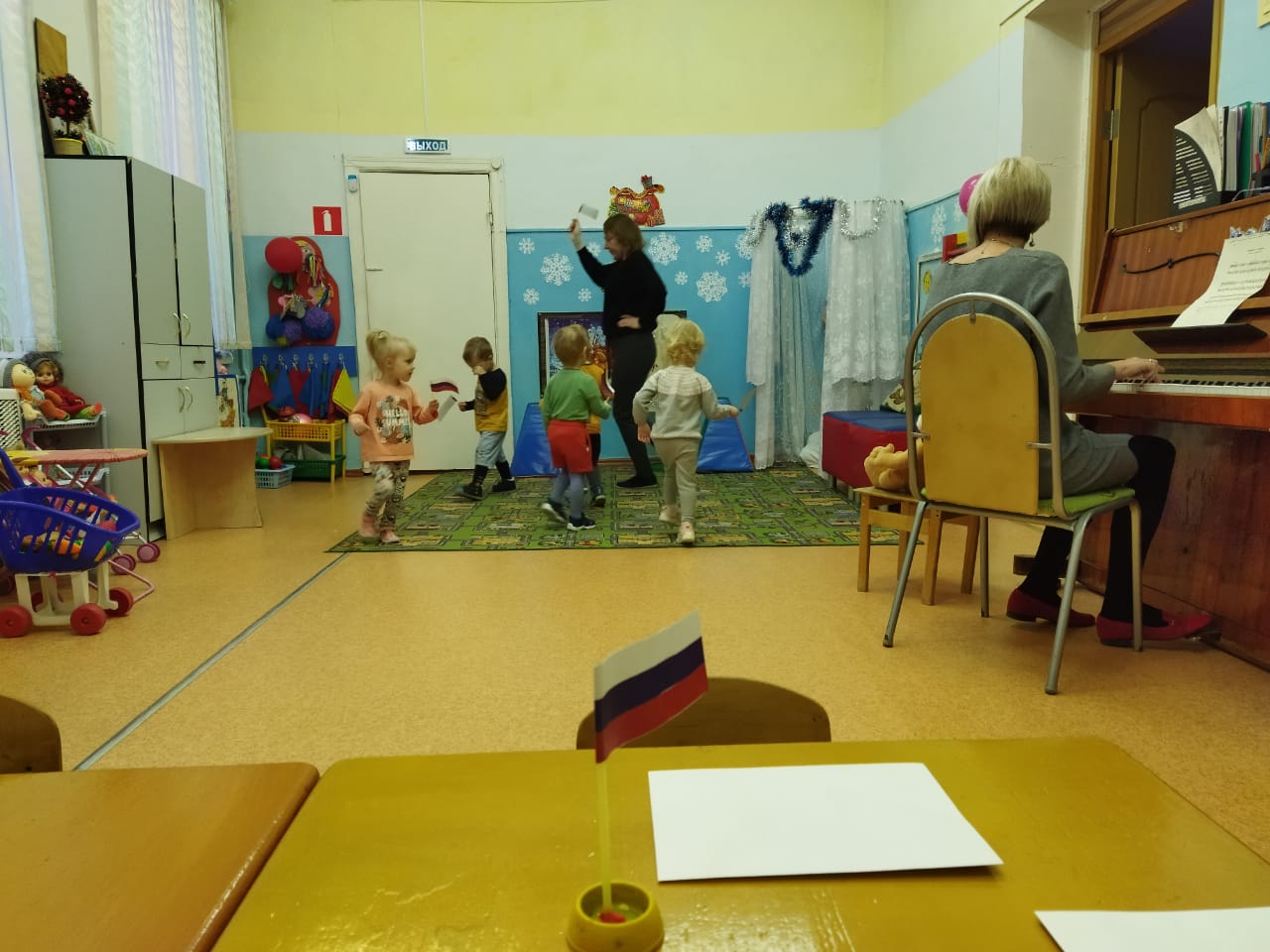 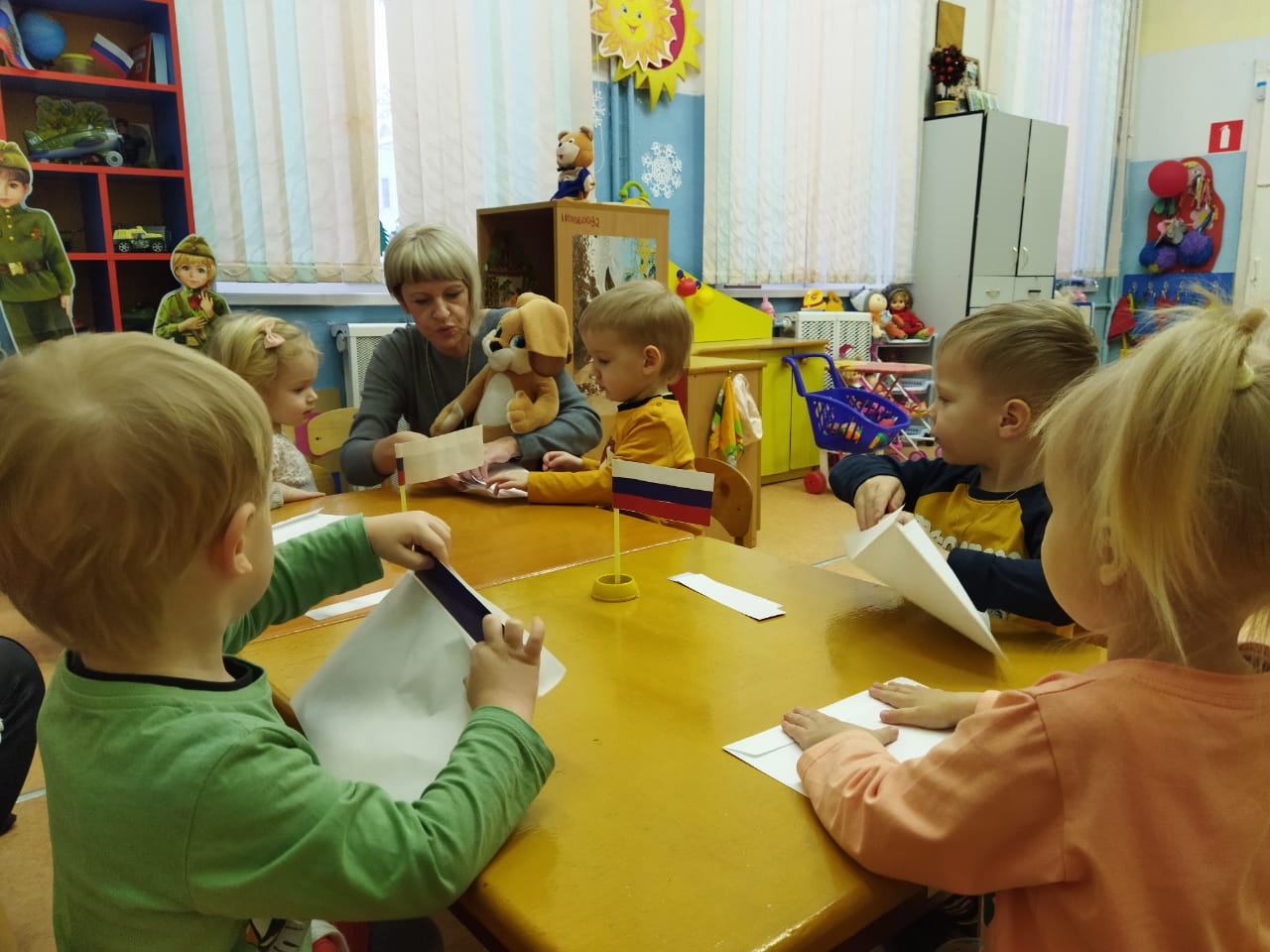 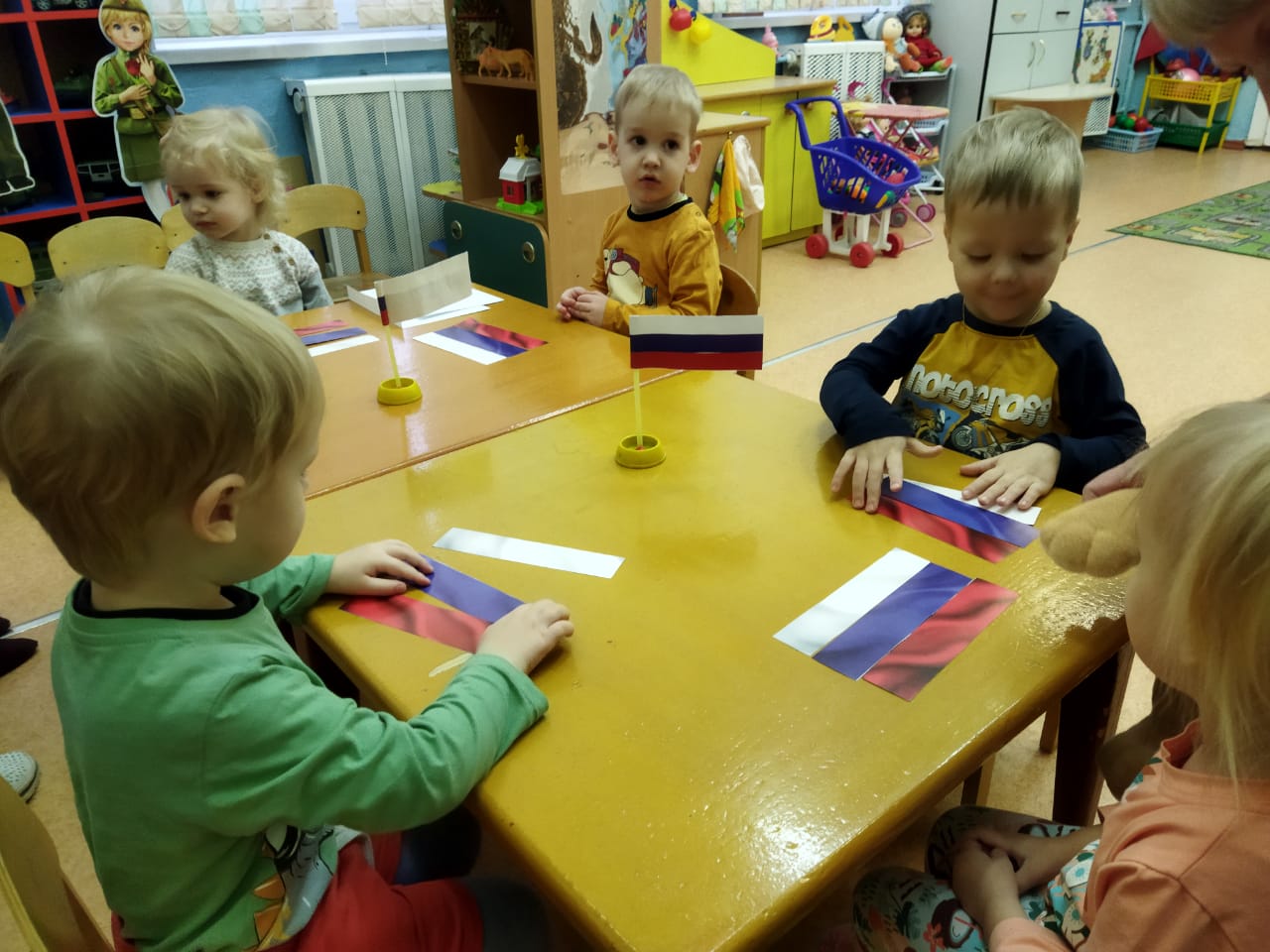 